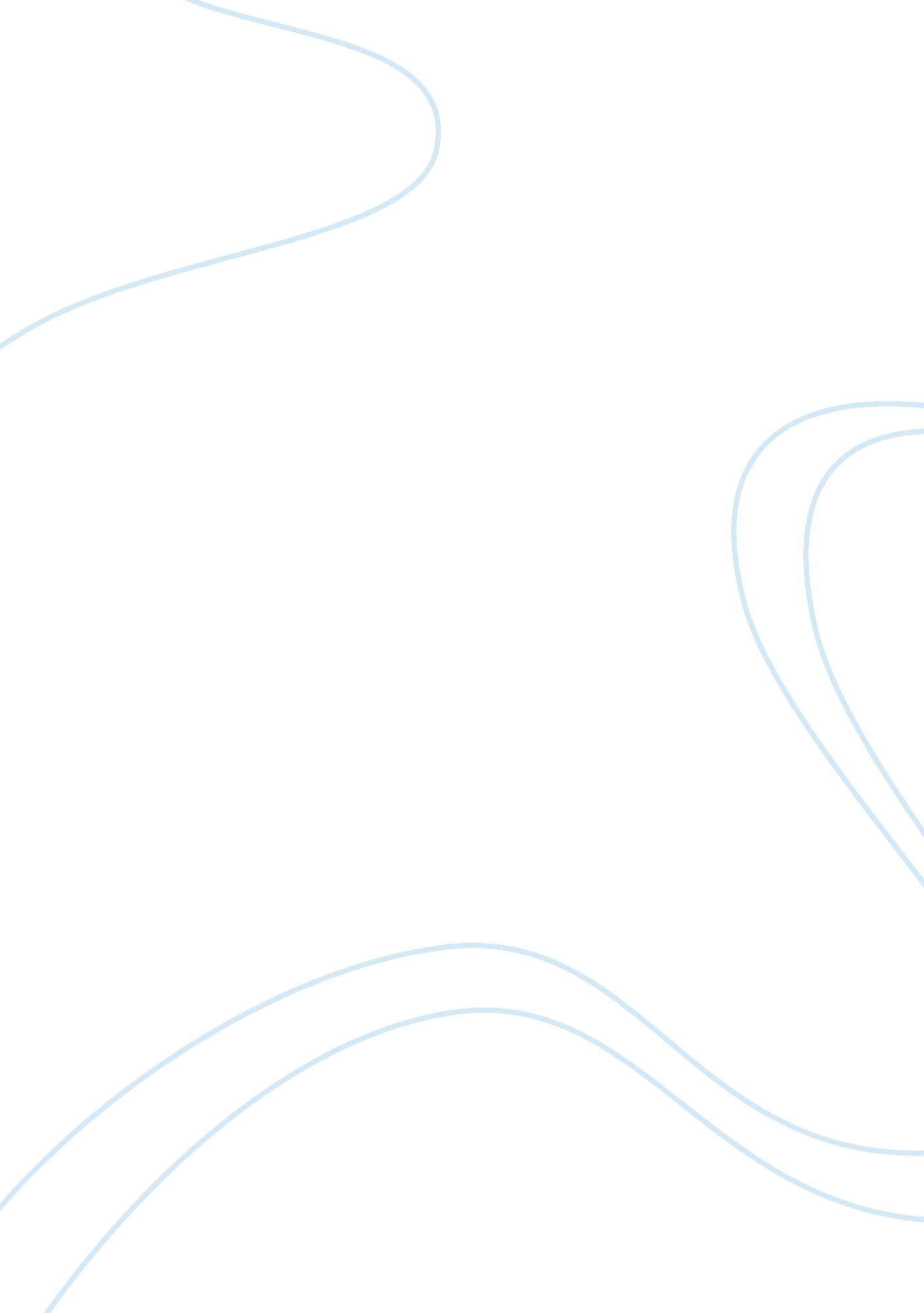 Discussion question responseBusiness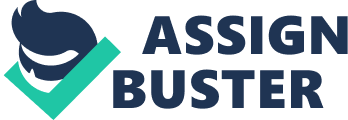 Discussion Response to Brandie It is undeniable that technology has indeed revolutionized the way business is conducted in the modern times. I agree with you Brandie that communication in the workplace has been made much easier. You reflected on the historic days when business communication used to take days. Letters, used to be sent through Pony express. Today, communication has made messaging instant thereby improving business efficiency. 
However, we should also look at other ways in which business has been made easier by technology. For instance, how has technology revolutionized job application and business transactions? Business organizations are offering job application platforms online where people can register. Additionally, business communication documents such as invoices and delivery notes have switched from paperwork to electronic documents thereby improving efficiency in business transactions (Kushal 349). 
You should also have considered other ways on how businesses have benefited from communication platforms such as Skype, Twitter, and web conferencing. Certainly, these technologies have reduced employee turnover since employees can communicate to their friends and families through these technologically aided platforms thereby not missing on work. Gone are the days when employees used to request permission to run errands. Everything has been made simple by technology and this has greatly benefited the business world. 
However, these advantages need to be taken with precaution. It is worth remembering that internet is a hub for hackers and cyber criminals who target vulnerable business organizations. Thus, we can conclude that though technology has improved business communication, it has also brought many challenges to the modern business. 
Works Cited 
Kushal, Jin. Business Communication. India: FK Publications, 2010. Print. 